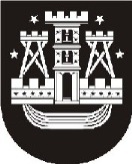 KLAIPĖDOS MIESTO SAVIVALDYBĖS ADMINISTRACIJOS ŠVIETIMO SKYRIAUS VEDĖJASĮSAKYMASDĖL PRIĖMIMO Į MOKYKLAS ORGANIZAVIMO 2021 METAIS PRIEMONIŲ PLANO PATVIRTINIMO2021-02-23 Nr. ŠV1-41KlaipėdaVadovaudamasi Priėmimo į Klaipėdos miesto savivaldybės bendrojo ugdymo mokyklas tvarkos aprašo, patvirtinto Klaipėdos miesto savivaldybės tarybos 2016 m. gruodžio 22 d. sprendimu Nr. T2-296 „Dėl Priėmimo į Klaipėdos miesto savivaldybės bendrojo ugdymo mokyklas tvarkos aprašo patvirtinimo“, 78 punktu, Klaipėdos miesto savivaldybės administracijos direktoriaus 2021 m. sausio 6 d. įsakymu Nr. AD1-14 „Dėl įgaliojimo suteikimo“,tvirtinu priėmimo į mokyklas organizavimo 2021 metais priemonių planą (priedas)._________________________________PRIĖMIMO Į MOKYKLAS ORGANIZAVIMO 2021 METAIS PRIEMONIŲ PLANAS_____________________________________VedėjaLaima PrižgintienėKlaipėdos miesto savivaldybės administracijosŠvietimo skyriaus vedėjo 2021 m. vasario 23 d.įsakymo Nr. ŠV1-41priedasEil. Nr.PriemonėVykdymo terminaiVykdytojai1.Klaipėdos miesto savivaldybės (toliau –Savivaldybė) administracijos direktoriaus įsakymų dėl prašymų registravimo pradžios ir pagrindinio priėmimo vykdymo terminų tvirtinimasIki vasario 10 d.Švietimo skyrius2.Pasitarimas su mokyklų priėmimo informacinės sistemos (toliau – IS) tvarkytojaisIki vasario 26 d.Švietimo skyrius3.Sprendimų dėl klasių, aptarnavimo teritorijų ir priėmimo aprašo pakeitimo Savivaldybės taryboje tvirtinimas Iki vasario 26 d.Švietimo skyrius4.IS klasifikatorių ir Savivaldybės interneto svetainės paskyros „Priėmimas į mokyklas“ atnaujinimasIki vasario 26 d.Švietimo skyrius5.Prašymų registravimo IS pradžia:Prašymų registravimo IS pradžia:Tėvai / suaugę mokiniai. Konsultuoja Švietimo skyrius, mokyklos5.1.9 klasėsNuo kovo 1 d.Tėvai / suaugę mokiniai. Konsultuoja Švietimo skyrius, mokyklos5.2.10–12 klasėsNuo kovo 2 d.Tėvai / suaugę mokiniai. Konsultuoja Švietimo skyrius, mokyklos5.3.1 klasėsNuo kovo 3 d.Tėvai / suaugę mokiniai. Konsultuoja Švietimo skyrius, mokyklos5.4.2–4, 6–8 klasėsNuo kovo 5 d.Tėvai / suaugę mokiniai. Konsultuoja Švietimo skyrius, mokyklos5.5.8 klasėsNuo kovo 8 d.Tėvai / suaugę mokiniai. Konsultuoja Švietimo skyrius, mokyklos6.Prašymuose pateiktų duomenų tikrinimas (gyvenamosios vietos, priėmimo prioritetai, kt.) ir tvirtinimasKovo 1 d. – gegužės 3 d.Mokyklų priėmimo komisijos. Talkina Švietimo skyrius7.Motyvacijos vertinimų mokyklose vykdymas, priimant į:Motyvacijos vertinimų mokyklose vykdymas, priimant į:Mokyklų priėmimo ir kitos mokyklų vadovų įsakymais sudarytos komisijos7.2.Gedminų progimnazijos 1-ąsias Valdorfo pedagogikos klasesBalandžio 14–16 d.Mokyklų priėmimo ir kitos mokyklų vadovų įsakymais sudarytos komisijos7.3.Gedminų progimnazijos 2–8 Valdorfo pedagogikos klasesBalandžio 13 d.Mokyklų priėmimo ir kitos mokyklų vadovų įsakymais sudarytos komisijos7.4.M. Gorkio progimnazijos 1–4 humanistinės kultūros ugdymo klasesBalandžio 14 d.Mokyklų priėmimo ir kitos mokyklų vadovų įsakymais sudarytos komisijos7.5.Vydūno gimnazijos 1–4 humanistinės kultūros ugdymo klasesBalandžio 12–14 d.Mokyklų priėmimo ir kitos mokyklų vadovų įsakymais sudarytos komisijos7.6.Vydūno gimnazijos 5–8 ir I–IV humanistinės kultūros ugdymo klases Balandžio 15 d.Mokyklų priėmimo ir kitos mokyklų vadovų įsakymais sudarytos komisijos7.7.Jūrų kadetų mokyklos 5–9 jūrų kadetų ugdymo klasesBalandžio 19–22 d.Mokyklų priėmimo ir kitos mokyklų vadovų įsakymais sudarytos komisijos7.8.„Ąžuolyno“ gimnazijos I–IV akademinių poreikių ugdymo klasesBalandžio 20–22 d.Mokyklų priėmimo ir kitos mokyklų vadovų įsakymais sudarytos komisijos7.9.„Vėtrungės“ gimnazijos I–IV ekologijos ir aplinkos technologijų ugdymo klasesBalandžio 26 d.Mokyklų priėmimo ir kitos mokyklų vadovų įsakymais sudarytos komisijos7.10.Vytauto Didžiojo gimnazijos I–IV akademinių poreikių ugdymo klases mokiniams iš visos miesto teritorijosBalandžio 14–16 d.Mokyklų priėmimo ir kitos mokyklų vadovų įsakymais sudarytos komisijos7.11.Vytauto Didžiojo gimnazijos III–IV sporto klasesBalandžio 14–16 d.Mokyklų priėmimo ir kitos mokyklų vadovų įsakymais sudarytos komisijos7.12.„Aukuro“ gimnazijos I–III sporto klasesBalandžio 26–27 d.Mokyklų priėmimo ir kitos mokyklų vadovų įsakymais sudarytos komisijos7.13.„Žemynos“ gimnazijos I–IV klasikinio ugdymo klasesBalandžio 13 d.Mokyklų priėmimo ir kitos mokyklų vadovų įsakymais sudarytos komisijos8.Motyvacijos vertinimų rezultatų suvedimas Iki gegužės 1 d.Mokyklų priėmimo komisijos9.Prašymų teikimo parametrų IS išjungimas ir automatinis pagrindinio priėmimo vykdymasGegužės 4–birželio 1 d. Švietimo skyrius10.Priėmimo dokumentų į priskirtas mokyklas pateikimasBirželio 2–11 d. (10 k. d.)Tėvai / suaugę mokiniai11.Priėmimo dokumentų patikra, mokymo sutarčių pasirašymasNuo birželio 2 d.Mokyklų priėmimo komisijos, mokyklų vadovai12.Prašymų registravimo parametrų IS įjungimas ir pavienio priėmimo vykdymasNuo birželio 2 d.Švietimo skyrius13.Sprendimų dėl klasių skaičiaus pakeitimo Savivaldybės taryboje tvirtinimas pagal poreikįBalandis–rugsėjisŠvietimo skyrius, Savivaldybės mokinių priėmimo komisija14.Informavimas apie priėmimo organizavimą ir vykdymą Savivaldybės, mokyklų, ikimokyklinių įstaigų interneto svetainėse, dienraščiuose, televizijoje, radijujeNuolat Švietimo skyrius, švietimo įstaigos